Сессия №6                         Решение № 91              19 февраля 2020 годаО принятии к сведению информации о выполнении прогнозного плана приватизации муниципального имущества муниципального образования «Звениговский муниципальный район» за 2019 годВ соответствии с п. 2.1.4, 5.1, 5.2  Положения «О приватизации имущества муниципального образования «Звениговский муниципальный район», утверждённого решением Собрания депутатов муниципального образования «Звениговский муниципальный район» 03.09.2014 года № 334, Собрание депутатовРЕШИЛО:1. Принять к сведению информацию о выполнении прогнозного плана приватизации муниципального имущества муниципального образования «Звениговский муниципальный район» за 2019 год, согласно приложению.2. Настоящее решение вступает в силу после официального опубликования в районной газете «Звениговская неделя» и подлежит размещению на сайте Звениговского муниципального района в информационно-телекоммуникационной сети «Интернет».Председатель Собрания депутатовЗвениговского муниципального района                                         Н.В. ЛабутинаПриложение 
к решению  Собрания депутатов  от 19 февраля  2020 № 91ОТЧЕТо выполнении прогнозного плана приватизации муниципального имуществамуниципального образования "Звениговский муниципальный район» за 2019 год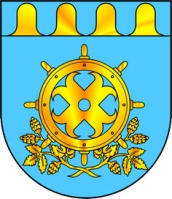 ЗВЕНИГОВО МУНИЦИПАЛ РАЙОНЫН  ДЕПУТАТ – ВЛАКЫН ПОГЫНЫН  ШЫМШЕ СОЗЫВШЕСОБРАНИЕ ДЕПУТАТОВ ЗВЕНИГОВСКОГО МУНИЦИПАЛЬНОГО РАЙОНАСЕДЬМОГО СОЗЫВА№п/пНаименование и характеристика имуществаМестоположение объектаПредполагаемый срок приватизацииРезультат приватизации1Нежилое здание общая площадь 86,0 кв.м. с земельным участком общей площадью 188 кв.м.РМЭ, Звениговский район, д.Кокшамары, ул.Первомайская, д.1ав течение годане продан2Нежилое здание, общая площадь 127,1 кв.м., с земельным участком общей площадью 1 775 кв.мРМЭ, Звениговский район, п.Чёрное Озеро, ул.Черноозёрская, д.2ав течение годане продан3Здание средней школы №1 «Березка», общей площадью 1295,7 кв.м., с земельным участком общей площадью 4627 кв.м.РМЭ, Звениговский район,  п.Красногорский, ул.Александрова, дом 1в течение годане продан